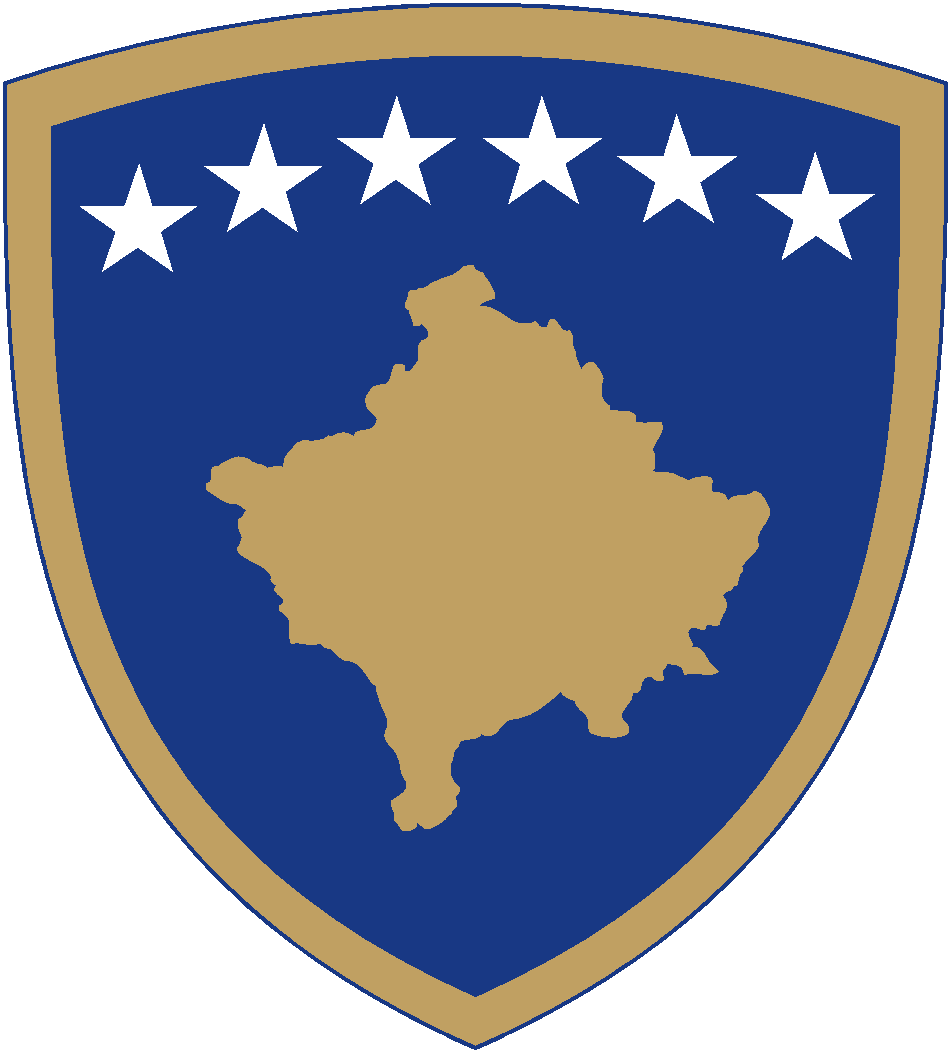 Republika e KosovësRepublika Kosova-Republic of Kosovo          Qeveria –Vlada-GovernmentMinistria e Arsimit, Shkencës, Teknologjisë dhe Inovacionit / Ministarstvo Obrazovanja,Nauke,Tehnologije i Inovacija / Ministry of Education,Science, Technology and InnovationMbështetje financiare për projektet e OJQ-ve që përkrahin dhe promovojnë fëmijët/nxënësit   me  aftësi të jashtëzakonshme, talente dhe dhunti
Udhëzimet për aplikuesit
Data e hapjes së thirrjes, 01 prill 2024Afati i fundit për dorëzimin e aplikacioneve,  23 prill 2024
 
Përmbajtja 1. MBËSHTETJE FINANCIARE PËR PROJEKTET E OJQ-VE QË PËRKRAHIN DHE PROMOVOJNË NXЁNЁSIT ME  AFTËSI TË JASHTËZAKONSHME, TALENTE DHE DHUNTI............................................................................................................................3.1.1 PROBLEMET TË CILAT SYNOHET TË ADRESOHEN PËRMES KËSAJ THIRRJE PUBLIKE	3.1.2. OBJEKTIVAT E THIRRJES DHE PRIORITETET PËR NDARJEN E FONDEVE	4.1.3. VLERA  E PLANIFIKUAR E MBËSHTETJES FINANCIARE PËR PROJEKTET DHE TOTALI I THIRRJES.....................................................................................................................................5.2. KUSHTET FORMALE TË THIRRJES............................................................................................5.2.1. Aplikuesit e pranueshëm: kush mund të aplikoj?................................................................5.2.2. Partnerët e pranueshëm në zbatimin e projektit/programit	6.2.3. Aktivitetet e pranueshme që do të financohen përmes thirrjes.........................................7.2.4 Shpenzimet e pranueshme që do të financohen përmes thirrjes........................................8.2.4.1 Shpenzimet e drejtpërdrejtë të pranueshme...................................................................8.2.4.2 Shpenzimet e tërthorta të pranueshme	9.2.4.3 Shpenzimet e papranueshme............................................................................................9.3. SI TË APLIKONI?......................................................................................................................9.3.1. Formulari i aplikacionit të projektpropozimit....................................................................10.3.2.Përmbajtja e formës së buxhetit........................................................................................10.3.3.Ku ta dorëzoni aplikimin?...................................................................................................10.3.4 Afati i fundit për dërgimin e aplikacioneve........................................................................11.3.5. Si të kontaktoni nëse keni ndonjë pyetje?........................................................................11.4. VLERËSIMI DHE NDARJA E FONDEVE....................................................................................11.4.1.Aplikacionet e pranuara do të kalojnë nëpër procedurën e mëposhtme..........................11.4.2. Dokumentacioni shtesë dhe kontraktimi..........................................................................12.5. KALENDARI INDIKATIV I REALIZIMIT TË THIRRJES.................................................................13.6.LISTA E DOKUMENTEVE TË THIRRJES PUBLIKE......................................................................13.MBËSHTETJE FINANCIARE PËR PROJEKTET E OJQ-VE  QË PËRKRAHIN DHE PROMOVOJNË FËMIJËT/NXËNËSIT ME  AFTËSI TË JASHTËZAKONSHME, TALENTE DHE DHUNTI   PROBLEMET TË CILAT SYNOHET TË ADRESOHEN PËRMES KËSAJ THIRRJE PUBLIKEFëmijët/nxënësit  me aftësi  të jashtëzakonshme, talent dhe dhunti,   hyjnë në grupin e fëmijëve të cilët kërkojnë përkujdesje dhe vëmendje të veçantë në shoqëri, duke filluar nga nivelet e larta shtetërore, qeveritare deri te  nivelet lokale.Infrastruktura ligjore për edukimin, arsimin dhe përkrahjen e kësaj  kategorie të fëmijëve kërkon angazhim maksimal të institucioneve dhe shoqërisë në përgjithësi. Për momentin edukimi, arsimi dhe përkrahja e këtij grupi fëmijësh bazohet në dhe jo vetëm :Ligji nr.04/L-032 i Arsimit Parauniversitar në Republikën e Kosovës, neni 39  neni 40. Udhëzimi administrativ nr. 14/2019 për fëmijët/nxënësit me aftësi të jashtëzakonshme, dhunti dhe talente.Udhëzimi administrativ nr. 04/2022 për organizimin dhe mbarëvajtjen e garave me nxënës në nivel të shkollës, komunës, nivel nacional dhe për pjesëmarrjen e nxënësve të Kosovës në gara ndërkombëtare.Konventa për të drejtat e fëmijëve 1989.Ligji nr.06-L-084 për Mbrojtjen e FëmijëveKorniza e Kurrikulës e Arsimit Parauniversitar e Republikës së Kosovës.Në të njëjtën kohë, edukimi dhe arsimimi  i fëmijëve /nxënësve me aftësi të jashtëzakonshme, talente dhe dhunti, bazohet në parimet ndërkombëtare të të drejtave të fëmijëve siç janë: gjithëpërfshirja, mosdiskriminimi, barazia, arritja e potencialit, mbrojtja etj. Të gjitha këto parime duhet respektuar me qëllim që këta nxënës të ndihen të realizuar karshi potencialeve të tyre.Talente të jashtëzakonshme gjenden tek fëmijët dhe të rinjtë e të gjitha grupeve kulturore, të gjitha shtresave ekonomike, dhe në të gjitha fushat e përpjekjeve njerëzore. Këto koncepte të reja, mundësojnë tutje të bëjnë identifikimin dhe trajtimin e fëmijëve në dimensione të ndryshme dhe nga këndvështrimet e ndryshme të dhuntisë, talentit apo aftësive të jashtëzakonshme. Zhvillimi i aftësive të jashtëzakonshme, talenteve dhe / apo dhuntive, është proces jetësor dhe i ndikuar nga shumë faktorë kompleks, sikurse në aspektet e përforcimit të zhvillimit të këtyre aftësive, ashtu dhe në aspekt të faktorëve pengues për zhvillimin dhe përkrahjen tutje të aftësive të jashtëzakonshme, talenteve dhe / apo dhuntive.Në Kosovë ekzistojnë organizata joqeveritare të cilat organizojnë disa aktivitete dhe programe për fëmijët/nxënësit  me  aftësive të jashtëzakonshme, talenteve dhe  dhuntive. Disa prej OJQ-ve kanë një përvojë të konsiderueshme dhe shumë të nevojshme për promovimin e këtyre fëmijëve, prandaj duke pas parasysh rolin dhe përvojën që kanë organizatat joqeveritare, bashkëpunimi me to në arritjen e prioriteteve në këtë fushë, është tejet i rëndësishëm për Republikën e Kosovës, në veçanti për Ministrinë e Arsimit, Shkencës, Teknologjisë dhe Inovacionit (MASHTI). Prandaj, edhe kjo thirrje publike për përkrahje të projekteve të organizatave joqeveritare të cilat në programin e tyre janë të fokusuara në mbështetjen dhe përkrahjen e fëmijëve /nxënësve  me me aftësi të jashtëzakonshme, talente dhe dhunti,   është në funksion të realizimit të prioriteteve qeveritare në këtë fushë si dhe të rritjes së bashkëpunimit me shoqërinë civile për të promovuar dhe avancuar fëmijët/nxënësit e kësaj  kategorie.1.2 OBJEKTIVAT E THIRRJES DHE PRIORITETET PËR NDARJEN E FONDEVEObjektiva  e  përgjithshme e kësaj Thirrje për Propozim është: 1.  Përkrahja dhe promovimi i  fëmijëve/nxënësve me aftësi të jashtëzakonshme, talente dhe dhunti. 
Objektiva specifik të  kësaj Thirrje për Propozime janë: Ngritja e kapaciteteve për identifikimin, përkrahjen dhe promovimin e fëmijëve/ nxënësve me aftësi të jashtëzakonshme, talente dhe dhunti ; 
Prioritetet për alokimin e fondeve:Projektet që synojnë ngritjen  e kapaciteteve për identifikimin dhe përkrahjen e   fëmijëve  me aftësi të jashtëzakonshëm ,  talente dhe dhunti;Trajnimin e mësimdhënësve, trajnerëve, psikologëve  dhe profesionistëve të tjerë për identifikimin dhe përkrahjen e nxënësve me aftësi të jashtëzakonshme, talente dhe  dhunti;Trajnimin e mësimdhënësve, trajnerëve, psikologëve  dhe profesionistëve të tjerë për  përdorimin e Udhëzuesit Praktik për Hartimin e Planit Individual për nxënësit me IQ të jashtëzakonshme, dhunti dhe talente.Organizimi i garave në nivel vendi me prioritet në fushën e matematikes, fizikës, teknologjisë informative dhe te tjera si dhe përkrahja për pjesëmarrje në garat ndërkombëtare e fituesve të garave  në nivel vendi. Aktivitete specifike mësimore  dhe jashtë mësimore me fëmijë/ nxënës me aftësi të jashtëzakonshme, talente dhe  dhunti.Ngritja e kapaciteteve të DKA-ve për  identifikimin  e nxënësve me inteligjencë të jashtëzakonshme, talente dhe dhunti.1.3 VLERA E PLANIFIKUAR E MBËSHTETJES FINANCIARE PËR PROJEKTET DHE TOTALI I THIRRJES
1.  Për financimin e projekteve sipas kësaj Thirrje publike, është paraparë shuma në dispozicion prej 150,000.00 euro.2. Shuma minimale e financimit që mund të alokohet për çdo projekt individual është 10,000.00 euro, ndërsa shuma maksimale për një projekt është 50,000.00 euro.3. Projektet mund të financohen në shumën e 95% të totalit të kostove të pranueshme të projektit. Aplikuesit dhe partnerët potencialë është e  nevojshme të sigurojnë bashkëfinancim nga burimet tjera (publike ose private) të financimit, përfshirë punën vullnetare. 
2. KUSHTET FORMALE TË THIRRJES2.1. Aplikuesit e pranueshëm: kush mund të aplikojë?Aplikuesi duhet të jetë:1. Organizatë joqeveritare e regjistruar në pajtim me Ligjin për Lirinë e Asociimit në organizata joqeveritare;2. Të ketë zotësi juridike, financiare dhe operacionale për zbatimin e projektit;3. Të kenë përvojë të paktën 3 vjeçare në implementimin e projekteve nga fushat prioritare të thirrjes publike;  4. Të ketë kryer të gjitha detyrimet tatimore dhe kontributet tjera të detyrueshme në përputhje me legjislacionin në fuqi në Republikën e Kosovës;5. Të mos jetë në proces falimentimi, në proces të shuarjes, në procedura të mbledhjes së detyrueshme apo likuidimit;6. Të mos ketë shkelur kushtet e parashikuar të përdorimit të fondeve publike.Nuk kanë të drejtë  konkurrimi sipas kësaj thirrje:   OJQ-të të cilat nuk i kanë shpenzuar mjetet nga mbështetja e mëparshme financiare publike për qëllimin për të cilin janë dhënë; OJQ-të e falimentuara; OJQ-të të cilat kanë dështuar të kryejnë detyrimet tatimore dhe kontributet tjera sipas legjislacionit në fuqi në Republikën e Kosovës; OJQ-të të cilat mund të kenë konflikt interesi. 
Numri i projekteve me të cilat mund të aplikoj një OJQ:Një aplikues mund të paraqesë më së shumti një projektpropozim.Një aplikues nuk mund të jetë në të njëjtën kohë  partner në një tjetër aplikim.2.2 Partnerët e pranueshëm në zbatimin e projektit/programit Për zbatimin e projektit nuk është e detyrueshme ekzistenca e partneritetit me organizata tjera, por e njëjta është e dëshirueshme.Në rast të ekzistencës së partneritetit, partnerët mund të marrin pjesë në më së shumti një aplikim si partner dhe një projekt si bartës. Kushtet që duhet t`i plotësojnë partnerët në projekt.Partnerët duhet të përmbushin të gjitha kriteret e përshtatshmërisë që zbatohen për aplikuesit, siç është paraparë në pikën e specifikuar në pikën 2.1 të këtyre udhëzimeve. Raporti në mes të aplikuesit dhe partnerëveMe rastin e aplikimit, aplikuesi duhet të ketë arritur marrëveshje të partneritetit me OJQ-të partnere. Për këtë qëllim duhet nënshkruar një deklaratë e partneritetit, e cila duhet të dorëzohet  në kopje origjinale të nënshkruar nga secili partner në projekt. 2.3 Aktivitetet e pranueshme që do të financohen përmes thirrjesAktivitetet e pranueshme të projektit për objektivën e kësaj thirrje  (Ngritja e kapaciteteve për identifikimin dhe përkrahjen e fëmijëve me aftësi të jashtëzakonshme, me dhunti dhe  talente ); mund të përfshijnë: Trajnimin e mësimdhënësve, trajnerëve, psikologëve  dhe profesionistëve të tjerë për identifikimin dhe përkrahjen e nxënësve me aftësi të jashtëzakonshme, talente dhe  dhunti;Trajnimin e mësimdhënësve, trajnerëve, psikologëve  dhe profesionistëve të tjerë për  përdorimin e Udhëzuesit Praktik për Hartimin e Planit Individual për nxënësit me IQ të jashtëzakonshme, dhunti dhe talente.Organizimi i garave në nivel vendi me prioritet në fushën e matematikes, fizikës, teknologjisë informative dhe te tjera si dhe përkrahja për pjesëmarrje në garat ndërkombëtare e fituesve të garave  në nivel vendi. Aktivitete specifike mësimore  dhe jashtë mësimore me fëmijë/ nxënës me aftësi të jashtëzakonshme, talente dhe  dhunti.Ngritja e kapaciteteve të DKA-ve për  identifikimin  e nxënësve me inteligjencë të jashtëzakonshme, talente dhe dhunti.
Lista e aktiviteteve të projektit nuk është e mbyllur, por vetëm ilustruese dhe do të merren parasysh për financim edhe aktivitete tjera të përshtatshme që kontribuojnë në arritjen e objektives së përgjithshme dhe specifike të thirrjes, të cilat nuk janë të përmendura në listën më lart. Gjatë zbatimit të aktiviteteve të projektit, aplikuesi duhet të sigurojë që bazohet në parimin e ofrimit të mundësive të barabarta, barazisë gjinore dhe jodiskriminimit si dhe të zhvillojë veprimtari në përputhje me nevojat e komunitetit dhe qytetarëve.

4. Llojet e mëposhtme të aktiviteteve nuk janë të pranueshme për financim:Aktivitetet që kanë të bëjnë ekskluzivisht ose kryesisht me pjesëmarrjen individuale në seminare, konferenca, kongrese dhe punë hulumtuese;Aktivitetet që kanë të bëjnë ekskluzivisht ose kryesisht me bursa individuale për studime ose punëtori;Aktivitete të cilat nuk kanë të bëjnë me objektivat e thirrjes;Aktivitetet në të cilat përfitues të vetëm janë anëtarët e OJQ-së aplikuese.2.4  Shpenzimet e pranueshme që do të financohen përmes thirrjesPërmes fondeve publike të kësaj thirrje publike mund të financohen vetëm kostot reale dhe të pranueshme për realizimin e aktiviteteve të projektit, në periudhën kohore të specifikuar me këto udhëzime. Në vlerësimin e projektit do të merren vetëm kostot e nevojave në lidhje me aktivitetet e planifikuara, si dhe në lartësinë reale të këtyre shpenzimeve.Kohëzgjatja e planifikuar e projekteve është prej 8 -10 muaj , duke filluar nga muaji shtator 2024.Aktivitetet e projektit duhet të kryhen në territorin e Republikës së Kosovës.
2.4.1  Shpenzimet e drejtpërdrejta të pranueshme Shpenzimet sipas kostove të pranueshme direkte përfshijnë shpenzimet që janë direkt të lidhura me zbatimin e disa aktiviteteve, projektit ose të programit të propozuar, të tilla si:Organizimi i aktiviteteve edukuese, tryeza të rrumbullakëta (në mënyrë të veçantë duhet të identifikohet lloji dhe çmimi i secilit shërbim);Material shpenzues;Shërbime grafike (shërbimet për shtypjen e fletushkave, broshurave, revistave, etj, duke specifikuar llojin dhe qëllimin e shërbimit, sasinë, çmimin e njësisë, etj.);Shërbimet e reklamimit (televizionit dhe radio prezentime, mirëmbajtjes së  uebfaqeve, njoftimet në gazeta, materiale reklamuese, etj, duke përcaktuar llojin e promovimit, kohëzgjatjen dhe koston e shërbimeve);Shpenzimet e përfaqësimit që kanë të bëjnë me organizimin e aktiviteteve të projektit duke treguar qëllimin dhe numrin e pritshëm të pjesëmarrësve, etj);Shpenzimet e pagave dhe pagesave për menaxherët e projektit të kontraktorëve të projektit nga organizatat dhe/ose partnerët e jashtëm të përfshirë në projekt (kontratat e të drejtave të autorit dhe të drejtave pronësore, kontratat tjera, kontratat e punësimit), duke specifikuar emrin e personave të angazhuar, kompetencat e tyre profesionale, numrin e muajve të angazhimit dhe shumën mujore bruto të kompensimit;Shpenzimet e komunikimit (shpenzimet e telefonit, internetit, etj) këto shpenzime duhet të jenë të përcaktuara (caktuara);Kostoja për prokurimin e pajisjeve të nevojshme për zbatimin e projektit, i cili duhet të jetë i përcaktuar nga lloji dhe shuma;shpenzimet e udhëtimit (aty ku është e nevojshme duke e specifikuar numrin e njerëzve, destinacionit, shpeshtësinë dhe qëllimin e udhëtimit dhe llojin e transportit publik, llojin e akomodimit dhe numrin e netëve);Kosto të tjera që lidhen drejtpërdrejt me zbatimin e aktiviteteve të projektit apo 
programit.
2.4.2 Shpenzimet e tërthorta të pranueshme Përveç shpenzimeve të drejtpërdrejta të pranueshme, në kuadër të kësaj thirrje do të pranohen edhe kostot e tërthorta deri në 7% të vlerës totale të kostove të drejtpërdrejta të pranueshme. Në kuadër të këtyre shpenzimeve përfshihen kostot që nuk lidhen drejtpërdrejt me zbatimin e projektit ose programit, por janë kosto që kontribuojnë në mënyrë të tërthortë në arritjen e objektivave të projektit. Këto kosto duhet të specifikohen dhe shpjegohen.2.4.3 Shpenzimet e papranueshme Shpenzimet e papranueshme përfshijnë p.sh:Investimet në kapital apo kredi për investime, fonde të garancisë;Kostot e blerjes së pajisjeve, mobiljeve dhe punëve të vogla ndërtimore në qoftë se kalojnë vlerën prej 10% të totalit të kostove të pranueshme të projektit;Shpenzimet e interesit për borxhin;Gjobat, ndëshkimet financiare dhe shpenzimet e procedurave gjyqësore;Pagesa e bonuseve për punonjësit;Detyrimet bankare për hapjen dhe administrimin e llogarive, tarifat për transfertat financiare dhe tarifat e tjera krejtësisht të një natyre financiare;Kostot që tashmë janë të financuara nga burime publike apo shpenzime në periudhën e projektit të financuar nga burime të tjera;Blerja e pajisjeve të përdorura, makineri dhe mobilje etj;Kostot që nuk mbulohen nga marrëveshja (kontrata me ofruesin e mbështetjes financiare);Donacionet bamirëse;Kredi për organizata të tjera apo individ;Kostot e tjera që nuk janë të lidhura direkt me përmbajtjen dhe objektivat e projektit. 3. SI TË APLIKONI?
Aplikimi i OJQ-ve do të konsiderohet i plotë nëse përmban të gjitha format e aplikimit dhe anekset e detyrueshme siç kërkohet në thirrjen publike dhe dokumentacionin e thirrjes si në vijim:Formulari i projektpropozimit;Formulari i propozimbuxhetit;Formulari i deklaratës së partneritetit (nëse aplikohet në partneritet);Kopja e certifikatës së regjistrimit të OJQ-së;Kopja e certifikatës së numrit fiskal;Forma e deklaratës së mungesës së financimit të dyfishtë;Forma e deklarimit të projekteve apo programeve të OJQ-ve të financuara nga burimet publike të financimit;Deklaratë e dorëzimit të pasqyrave financiare vjetore;Certifikata nga Administrata Tatimore e Kosovës në lidhje me gjendjen e borxhit publik të aplikuesit dhe partnerëve që vërteton se organizata nuk ka borxh dhe në rast se ka borxh publik, duhet të paguhen para nënshkrimit të kontratës. Certifikata duhet të jetë lëshuar brenda periudhës që nga data e hapjes së thirrjes publike (ky dokument do të kërkohet para publikimit të rezultateve përfundimtare, dhe pas publikimit të rezultateve preliminare). 3.1 Formulari i aplikacionit të projektpropozimit Plotësimi i formës së projektpropozimit është pjesë e dokumentacionit të detyrueshëm. Ajo përmban të dhëna në lidhje me aplikuesin dhe partnerët si dhe të dhëna mbi përmbajtjen e projektit/programit për të cilin kërkohet financim nga burimet publike. Në rast se në formën e dorëzuar mungojnë të dhënat në lidhje me përmbajtjen e projektit, aplikimi nuk do të merret në konsideratë.Forma është e nevojshme të plotësohet me kompjuter. Nëse forma është plotësuar me dorë nuk do të merren në konsideratë.Nëse forma përshkruese përmban të meta si më sipër, aplikimi do të konsiderohet i pavlefshëm.
3.2 Përmbajtja e formës së buxhetitForma e plotësuar e propozimbuxhetit është pjesë e dokumentacionit të detyrueshëm. Buxheti i dorëzuar duhet të përmbajë informacion për të gjitha shpenzimet direkte dhe indirekte të projektit/programit të propozuar për financim. Nëse forma e buxhetit nuk është e plotësuar në tërësi, apo nuk është dorëzuar në formën përkatëse aplikimi nuk do të merret në konsideratë. 
Forma është e nevojshme të plotësohet me kompjuter. Nëse forma është plotësuar me dorë nuk do të merret në konsideratë.3.3 Ku ta dorëzoni aplikimin?Format e detyrueshme dhe dokumentacioni i kërkuar duhet të dërgohen në formë fizike, të shtypur (një origjinal) dhe në formë elektronike (në CD). Format e detyrueshme duhet të jenë të nënshkruara nga përfaqësuesi i autorizuar dhe të vulosura me vulën zyrtare të organizatës. Dokumentacioni në formë elektronike (në CD) duhet të ketë të njëjtën përmbajtje, pra të jetë identik me versionin e shtypur. Dokumentacioni i shtypur dhe ai elektronik në CD duhet të vendosen në një zarf të mbyllur. Aplikimi origjinal duhet të dërgohet me postë ose fizikisht (dhe të dorëzohet në Zyrën përkatëse). Në pjesën e jashtme të zarfit duhet të shënohet emri i thirrjes publike së bashku me emrin e plotë dhe adresën e aplikuesit dhe shënimin "Të mos  hapet para takimit të Komisionit Vlerësues".Aplikacionet duhet të dërgohen në adresën e mëposhtme:3.4 Afati i fundit për dërgimin e aplikacioneveAfati i thirrjes është 15 ditë pune nga data e hapjes së thirrjes dhe zgjat deri më 23 prill 2024. Kërkesa është dorëzuar brenda periudhës së thirrjes, nëse vula pranuese tregon se është marrë në postë deri në fund të datës së thirrjes, si afati i fundit për dorëzimin. Në rast se kërkesa është paraqitur personalisht në zyrë, aplikuesit do ti lëshohet një vërtetim se aplikacioni është pranuar brenda periudhës së konkursit.
Të gjitha aplikacionet e dërguara pas afatit nuk do të merren parasysh.Si të kontaktoni nëse keni ndonjë pyetje?Të gjitha pyetjet në lidhje me thirrjen mund të bëhen vetëm në mënyrë elektronike, duke i dërguar një kërkesë në adresën e mëposhtme: elhame.llapashtica@rks-gov.net  jo më vonë se 10 ditë para skadimit të thirrjes.
Përgjigjet ndaj kërkesave të veçanta do të dërgohen direkt në adresën e pyetjeve të shtruara, dhe përgjigjet më të shpeshta do të publikohen në faqen e mëposhtme të internetit: www.masht.rks-gov.net  dhe jo më vonë se 5 ditë para skadimit të thirrjes.
Për të siguruar trajtim të barabartë të të gjithë aplikuesve të mundshëm, një ofrues i mbështetjes financiare publike nuk mund të jep një mendim paraprak për pranueshmërinë e aplikuesve për  partnerët, veprimet apo shpenzimet e përmendura në kërkesë. VLERËSIMI DHE NDARJA E FONDEVEAplikacionet e pranuara do të kalojnë nëpër procedurën e mëposhtme:
4.1.1 Ofruesi i mbështetjes financiare do të themelojë një komision vlerësues të përbërë nga 5 anëtarë duke përfshirë zyrtarë të institucionit dhe ekspertë tjerë të jashtëm, i cili ka për detyrë të vlerësoj aplikacionet nëse i plotësojnë kushtet formale të thirrjes publike. 
Pas kontrollimit të gjitha aplikacioneve të pranuara, komisioni do të përgatis një listë të të gjithë aplikuesve që i plotësojnë kushtet për tu vlerësuar përmbajtja e projekteve të tyre, dhe një listë të aplikuesve të cilët nuk i plotësojnë kushtet e përcaktuara të konkurrencës.
Ofruesi i mbështetjes financiare do të njoftojë me shkrim të gjithë aplikuesit të cilët nuk i plotësojnë kërkesat dhe arsyet e refuzimit të aplikimit të tyre.4.1.2 Në fazën e dytë do të bëhet vlerësimi i përmbajtjes së aplikimeve nga ana e Komisionit vlerësues i përbërë nga 5 anëtarë. Çdo aplikacion i pranuar do të vlerësohet në bazë të formularit të vlerësimit.
Lista e përkohshme e projekteve/programeve përfituese të përzgjedhura për financim - Në bazë të vlerësimit të aplikacioneve të cilat i kanë plotësuar kushtet e parashikuara të thirrjes, komisioni do të hartojë një listë të përkohshëm të projekteve/programeve të përzgjedhura, sipas pikëve që ata kanë marrë në procesin e vlerësimit. Shuma totale e kostos së projekteve të radhitura në listën e përkohshme nuk do të kaloj shumën totale të ofruar për financim përmes thirrjes publike. Krahas listës së përkohshme, bazuar në pikat që janë bërë gjatë vlerësimit, komisioni do të hartojë edhe listën rezervë të projekteve/programeve.
4.2  Dokumentacioni shtesë dhe kontraktimiPër të shmangur shpenzimet e panevojshme shtesë kur të aplikoni për konkurrencën, një ofrues i burimeve financiare do të kërkojë dokumentacion shtesë vetëm nga ata aplikues të cilët, në bazë të procesit të vlerësimit të aplikacioneve, ka hyrë në listën e përkohshme të projekteve/programeve të përzgjedhura për financim.
Para nënshkrimit përfundimtar të kontratës, dhe në bazë të vlerësimit të komisionit, ofruesi mund të kërkojë shqyrtimin e formës së buxhetit për kostot e vlerësuara që korrespondojnë me shpenzimet aktuale në lidhje me aktivitetet e propozuara.
Dokumentacionin shtesë që do të kërkohet: Vërtetimin nga administrata tatimore se janë kryer të gjitha detyrimet tatimore.Komisioni vlerësues do të bëjë kontrollimin e dokumentacionit shtesë.
Nëse aplikuesi nuk paraqet dokumentacionin e kërkuar shtesë brenda kohës së caktuar prej 10 ditësh, aplikimi do të refuzohet.
Nëse pas kontrollimit të dokumenteve mbështetëse vendoset se disa nga aplikuesit nuk i plotësojnë kushtet e kërkuara të thirrjes publike, nuk do të merret në konsideratë për nënshkrim të kontratës.Në raste të tilla, projektet nga lista rezervë do të aktivizohen nëse, pas kontrollimit të dokumenteve mbështetëse dhe pasi të konstatohet nga institucioni se ka mjete të mjaftueshme për të kontraktuar projekte të tjera.
Pas kontrollit të dokumentacionit të paraqitur, Komisioni do të propozojë listën përfundimtare të projekteve/programeve të përzgjedhura për financim.  Njoftimi i aplikuesve - Të gjithë aplikuesit, aplikimet e të cilëve kanë hyrë në procesin e vlerësimit do të jenë të informuar në lidhje me vendimin për ndarjen e projekteve/programeve në kuadër të thirrjes. KALENDARI INDIKATIV I REALIZIMIT TË THIRRJESFazat e procedurës së thirrjes Afati i fundit për aplikimet  23 prill 2024Afati i fundit për dërgimin e pyetjeve në lidhje me thirrjen jo më vonë se 10 ditë para skadimit të thirrjesAfati i fundit për dërgimin e përgjigjeve për pyetjet që lidhen me thirrjen jo më vonë se 5 ditë para skadimit të thirrjes.Afati i fundit për verifikimin e përmbushjes së kritereve procedurale dhe njoftimit të palëve  08  maj 2024Afati i fundit për vlerësimin e aplikimeve në mënyrë përmbajtjesore   17 maj 2024Afati i fundit për kërkesën për dorëzimin e dokumenteve shtesë  23  maj 2023Afati i fundit për dorëzimin e dokumentacionit të kërkuar   31 maj  2023Afati i fundit për publikimin e vendimit për ndarjen e fondeve publike dhe njoftimi i aplikuesve 18 qershor 2023Afati për kontraktim  17  korrik 2023

Financuesi ka të drejtë të përditësoj kalendarin indikativ. Çdo ndryshim në kalendarin indikativ do të publikohet në faqen e mëposhtme të internetit: www.masht.rks-gov.net LISTA E DOKUMENTEVE TË THIRRJES PUBLIKEFORMULARËTFormulari i aplikimit për projekt/program (F9)Formulari për propozim buxhetin (F10)Formulari për deklaratën për mungesë të financimit të dyfishtë (F11)Formulari i deklaratës së partneritetit (F12)Formulari i deklaratës së projekteve të financuara nga fondet publike (F12)Formulari për vlerësimin e aplikacioneve (F15)Formulari i modelit të kontratës (F16)Ministria e Arsimit, Shkencës  Teknologjisë dhe Inovacionit
Rruga : “Agim Ramadani” , Prishtinë, përdhese, Zyra nr. 4
"Të mos hapet para mbledhjes së Komisionit Vlerësues"